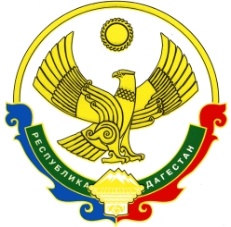 Администрация муниципального района  «Цумадинский район»МБОУ «АГВАЛИНСКАЯ  ГИМНАЗИЯ ИМЕНИ КАДИ АБАКАРОВА»368900, РД, Цумадинский район, с. Агвали, ул.Сабигулаева 30.	                                                         2-52-38. 89034691601« 15 » августа 2022 г.							     №__Приказ №по МБОУ «Агвалинская гимназия имени Кади Абакарова»от « 15 » августа 2022 годаС целью организации работы по созданию и функционированию Центра образования цифрового и гуманитарного профилей «Точка роста» в МБОУ «Агвалинская гимназия имени Кади Абакарова»приказываю:Руководителем Центра образования «Точка роста» назначить                   Гадиятулаева Ш.Д.Руководителю Центра Гадиятулаеву Ш.Д..:Изучить нормативно – правовую базу по созданию и функционированию Центра.Скоординировать работу Центра и обеспечить реализацию плана мероприятий.Контроль исполнения настоящего приказа оставляю за собой.Директор школы                                                                М.М.Вахидов